Талызова В. Ю.Классный руководитель 1 Е класса	В среду (03.04.19) в 1 Е классе прошел классный час под названием «Спорт в моей семье. Здоровье школьника». Ребята вместе с классным руководителем подготовили и выпустили стенгазету «Здоровье школьника», в которую постарались вложить самую важную и интересную информацию: составляющие здоровья школьника, полезную информацию о зарядке, закаливании и личной гигиене.	Также на каникулах желающие первоклассники подготовили творческую работу на тему «Спорт в моей семье». Результаты их работы оформлены в классную выставку.  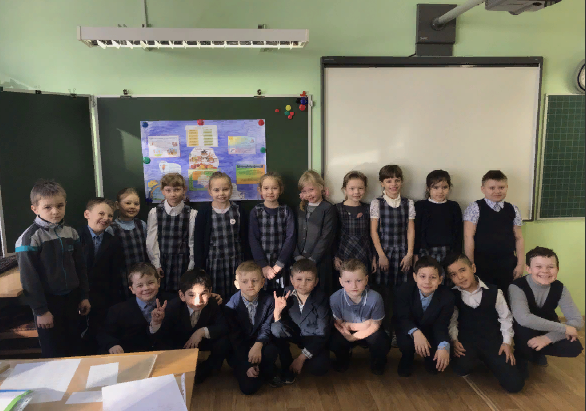 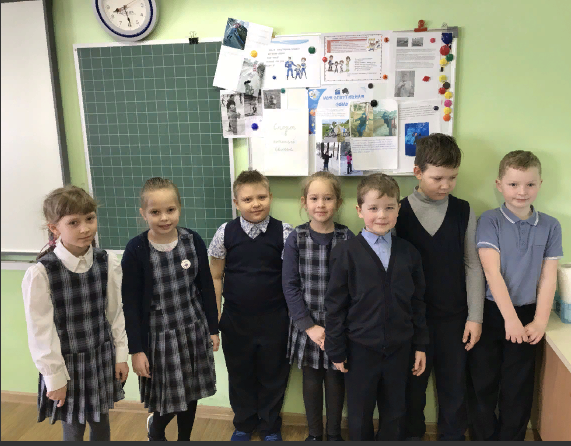 